Уважаемые коллеги, поздравляем Вас с лидирующими местами в рейтинге лучших образовательных программ вузов за 2022 год, организованным Национальной палатой предпринимателей Республики Казахстан «Атамекен» и желаем коллективу дальнейшей эффективной деятельности и новых достижений!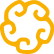 Рейтинг лучших образовательных программ вузов Казахстана – 2022 г.ГодНазваниеНаименование программыПозиция (место)2022НПП «АТАМЕКЕН»Биотехнология 122022НПП «АТАМЕКЕН»Графический дизайн 22022НПП «АТАМЕКЕН»Дизайн моды 42022НПП «АТАМЕКЕН»Архитектурный дизайн 22022НПП «АТАМЕКЕН»Технология перерабатывающих производств 72022НПП «АТАМЕКЕН»Технология продовольственных продуктов 122022НПП «АТАМЕКЕН»Ресторанное дело и гостиничный бизнес 72022НПП «АТАМЕКЕН»Безопасность жизнедеятельности и защита окружающей среды 162022НПП «АТАМЕКЕН»Стандартизация и сертификация (по отраслям) 122022НПП «АТАМЕКЕН»Технология и конструирование изделий легкой промышленности 12022НПП «АТАМЕКЕН»Химическая технология органических веществ 7